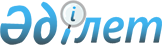 Солтүстік Қазақстан облысы Есіл ауданы Заградовка ауылдық округінің Заградовка ауылы "Прометей-Агро" жауапкершілігі шектеулі серіктестігінің аумағында ірі қара малдың бруцеллез бойынша шектеу іс-шараларын белгілеу туралы
					
			Күшін жойған
			
			
		
					Солтүстік Қазақстан облысы Есіл ауданы Заградовка ауылдық округінің әкімі 2017 жылғы 26 маусымдағы № 11 шешімі. Солтүстік Қазақстан облысының Әділет департаментінде 2017 жылғы 29 маусымда № 4243 болып тіркелді. Күші жойылды – Солтүстік Қазақстан облысы Есіл ауданы Заградовка селолық округі әкімінің 2017 жылғы 10 қазандағы № 14 шешімімен
      Ескерту. Күші жойылды – Солтүстік Қазақстан облысы Есіл ауданы Заградовка селолық округі әкімінің 10.10.2017 № 14 шешімімен (алғашқы рет ресми жарияланған күнінен бастап қолданысқа енгізіледі).
       "Қазақстан Республикасының жержерлікті мемлекеттік басқару және өзін-өзі басқару туралы" Қазақстан Республикасының 2001 жылдың 23 қаңтарындағы Заңынын 35 бабының 2 тармағына, "Ветеринария туралы" Қазақстан Республикасының 2002 жылғы 10 шілде Заңынын 10-1 бабының 7) тармақшасына сәйкес, Есіл ауданының бас мемлекеттік ветеринарлық-санитарлық инспекторының 2017 жылғы 17 мамырдағы № 09-11/61 ұсынысы негізінде, Солтүстік Қазақстан облысы Есіл ауданы Заградовка ауылдық округінің әкімі ШЕШТІ:
      1. Солтүстік Қазақстан облысы Есіл ауданы Заградовка ауылдық округінің Заградовка ауылы "Прометей-Агро" жауапкершілігі шектеулі серіктестінің аумағында ірі қара малдың бруцеллез бойынша шектеу іс-шаралары белгіленсін.
      2. Осы шешімнің орындалуын бақылауды өзіме қалдырамын.
      3. Осы шешім алғашқы ресми жарияланған кейін күнтізбелік он күн өткен соң қолданысқа енгізіледі.
					© 2012. Қазақстан Республикасы Әділет министрлігінің «Қазақстан Республикасының Заңнама және құқықтық ақпарат институты» ШЖҚ РМК
				
      Б. Төлегенов
